Hořlavá pěna a směsi – řešeníPracovní list je určen pro žáky základní školy. Žáci si zopakují dělení směsí. Na základě zhlédnutého videa se dozvědí, proč hořící pěna na ruce nepálí. Hořlavá pěna________________________________________________________Označte správnou odpověď	Pomocí čeho se vyrobí hořlavá pěna?pivabublifukudětské pěny do koupeleVysvětlete vznik hořlavé pěny.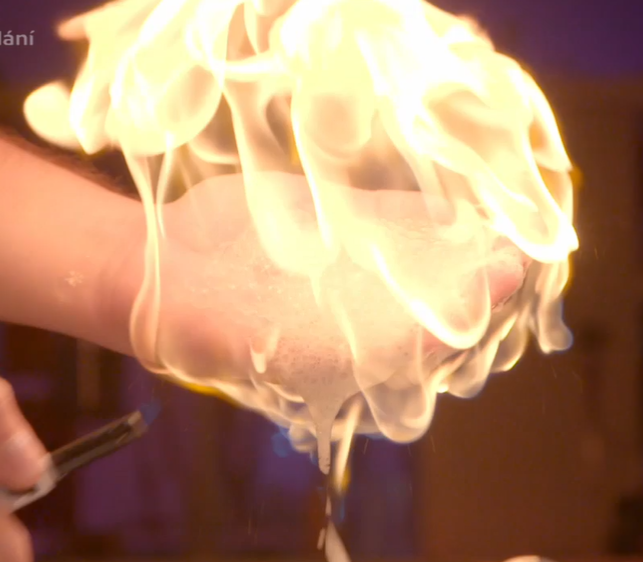 Do dětské pěny rozmíchané ve vodě přidáme plyn z bombičky, čímž vzniknou bubliny. Plyn drží v bublině tenká membrána vody. Voda při zapálení pěny chrání pokožku ruky před popálením. Zařaďte jednotlivé směsi do příslušné skupinypísek a voda, našlehaná šlehačka, čistý vzduch, žula, mosaz, voňavka ve vzduchu, bronz, ocet, mořská vodaHomogenní (stejnorodé) směsi: čistý vzduch, mořská voda, mosaz, bronz, ocetHeterogenní (různorodé) směsi: písek a voda, našlehaná šlehačka, žula, voňavka ve vzduchu    Jaká látka hoří na ruce, kdy nás začne pálit ruka?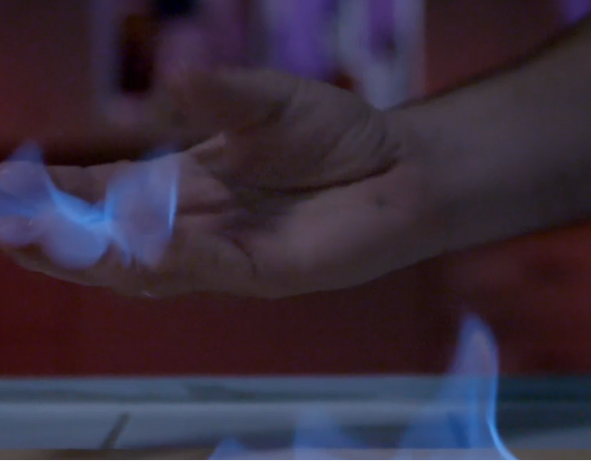 Na ruce hoří dezinfekční gel modrým plamenem. Ruka začne pálit, jakmile se z gelu odpaří voda.  5.  Definujte heterogenní směsi – emulze, suspenze, pěna, aerosol       Uveďte u každé jeden příklad emulze – heterogenní směs kapalin dále se nemísících, olej ve voděsuspenze – heterogenní směs jemně rozptýlené pevné látky v kapalině, písek ve voděpěna – heterogenní směs plynu v kapalině, našlehaný bílekaerosol – heterogenní směs malých pevných nebo kapalných částic rozptýlených v plynu, dým, mlha Co jsem se touto aktivitou naučil(a):……………………………………………………………………………………………………………………………………………………………………………………………………………………….………………………………………………………………………………………………………………